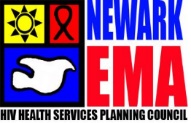 NEWARK EMA HIV HEALTH SERVICES PLANNING COUNCILCommittee Introduction and Membership Application InstructionsThank you for your interest in the Ryan White Part A Planning Council. Please take a few minutes to read the information below as it is important to understand the work and responsibilities of all Planning Council committees and its committee members. WHAT IS THE PLANNING COUNCIL?The Newark Elegible Metropolitan Area (EMA) HIV Health Services Planning Council is responsible for prioritizing HIV/AIDS services based on community needs and allocating Ryan White Part A funding for these services. The Planning Council has seats for up to 34 members who represent a variety of community agencies, stakeholders, state agencies, consumers, and individuals affected by HIV/AIDS in the counties of Essex, Union, Morris, Sussex and Warren. For more information, visit www.nemaplanningcouncil.org/.The NEMA Planning Council is supported by the United Way of Greater Union County known as the Office of Planning Council Support, and works in close collaboration with the Ryan White Unit of the Newark Department of Health & Community Wellness.COMMITTEE MEMBERSHIPAll members are expected to have the support of their employer (if employed) and to commit to the following:Participation in monthly committee meetings Preparation for each meeting by reading any materials provided to you prior to the meetingConsideration of the needs of the community over individual or agency needsAPPLICATION SUBMISSIONSubmit a completed application to the Planning Council Office Of SupportMail to: UWGUC: Newark EMA Planning Council Support Staff33 West Grand Street Elizabeth, NJ 07202    Email:  Tania Guaman at Tania.Guaman@uwguc.org OR Unnati Guru at Unnati.Guru@uwguc.orgFax:  (908) 353-6310 ATTN: Newark EMA Planning Council Support Staff NEWARK EMA HIV HEALTH SERVICES PLANNING COUNCILCOMMITTEE MEMBERSHIP APPLICATIONAll fields containing (*) are required.The Planning Council has four standing committees that support work of the Planning Council. The Executive Committee guides the work of the Council.  Which of the following standing committee(s) are you interested in and will actively participate in? Please check all that apply.  Research & Evaluation (REC) – The REC is responsible for gathering and analyzing data for the development, implementation, and continual improvement of the Ryan White Health Care System in the Newark EMA. The Committee designs and implements sound research methodology to identify HIV/AIDS related needs as well as gaps in the current service delivery system. (Meetings occur every third Monday at 10AM) Comprehensive Planning Committee (CPC) – The CPC works to develop recommendations for the prioritization and allocation of Ryan White funds in the Ryan White Part A funded HIV/AIDS care and treatment services within the Newark EMA (Priority Setting and Resource Allocation Plan) The committee also contributes to the update and monitoring of the five-year Integrated HIV/AIDS Prevention & Care Plan. (Meetings occur every second Friday at 9:30AM) Continuum of Care Committee (COC) – The purpose of the COC is to develop and review service standards that promote quality care and treatment services for the HIV infected/affected communities within the Newark EMA. The committee also makes recommendations to the Planning Council and appropriate Council Committees regarding the development and implementation of effective strategies to address the HIV/AIDS epidemic. (Meetings occur every second Thursday at 10AM) Community Involvement Activities (CIA) – The CIA is a community-led advocacy group that encourages community participation in the priority planning and fund allocation process. The committee includes various initiatives such as community conversations, educational programs for consumers, health fairs, and other pertinent workshops and symposiums that address the HIV/AIDS epidemic. (Meetings occur every fourth Wednesday at 5PM)NOTE: There may be some restrictions on committee representation requirements as noted on their Operating Policies and Procedures. Therefore, you might not always be able to serve on the committee of your choice.If appointed as a committee member, I can commit to the following minimum standards:To the best of my ability, I will attend regularly scheduled committee meetings.When I make recommendations and/ or decisions, I agree to consider the HIV/AIDS community as a whole, rather than just special interests or my personal perspectives.I agree to disclose any conflicts of interest I may have relative to issues that come before the Council and/ or Committees.I agree to keep information obtained due to participation in any activity related to the Planning Council confidential, unless otherwise given permission.I acknowledge all the information provided in this application is true and correct to the best of my knowledge. I have considered my other personal and professional obligations and do not foresee them as a barrier to my full participation.Signature: __________                Date: _______***Please amend your membership application by contacting the Support Team whenever your contact, employment, or residence information changes.***Last Updated on: 10/19/2021 3:29 PMSECTION 1: CONTACT INFORMATIONFull Name: (Please provide name as you would like it to appear in communications)Full Name: (Please provide name as you would like it to appear in communications)Full Name: (Please provide name as you would like it to appear in communications)Full Name: (Please provide name as you would like it to appear in communications)Full Name: (Please provide name as you would like it to appear in communications)Home Address:  Home Address:  Home Address:  Home Address:  Home Address:  City: State: State: *County: Zip Code: Home Phone Number:Home Phone Number:Cell Phone Number: Cell Phone Number: Cell Phone Number: Personal Email Address (If available): Personal Email Address (If available): Personal Email Address (If available): Personal Email Address (If available): Personal Email Address (If available): SECTION 2: EMPLOYMENT INFORMATION (If Applicable)SECTION 2: EMPLOYMENT INFORMATION (If Applicable)SECTION 2: EMPLOYMENT INFORMATION (If Applicable)SECTION 2: EMPLOYMENT INFORMATION (If Applicable)SECTION 2: EMPLOYMENT INFORMATION (If Applicable)Current Place of Employment and/or Community Role:    Current Place of Employment and/or Community Role:    Current Place of Employment and/or Community Role:    Current Place of Employment and/or Community Role:    Current Place of Employment and/or Community Role:    Work Address (Leave blank if not applicable):  Work Address (Leave blank if not applicable):  Work Address (Leave blank if not applicable):  Work Address (Leave blank if not applicable):  Work Address (Leave blank if not applicable):  City: State: State: *County: Zip Code: Work Phone Number:                  (Leave blank if not applicable)      Work Phone Number:                  (Leave blank if not applicable)      Fax Number:                    (Leave blank if not applicable)         Fax Number:                    (Leave blank if not applicable)         Fax Number:                    (Leave blank if not applicable)         Work Email Address (Leave blank if not applicable): Work Email Address (Leave blank if not applicable): Work Email Address (Leave blank if not applicable): Work Email Address (Leave blank if not applicable): Work Email Address (Leave blank if not applicable): SECTION 3: GENERAL INFORMATIONSECTION 3: GENERAL INFORMATIONEmail communication is used frequently between the Office of Planning Council Support, the Newark EMA HIV Health Services Planning Council, and its membership. Do you have access to a computer or tablet?       Yes     No   Email communication is used frequently between the Office of Planning Council Support, the Newark EMA HIV Health Services Planning Council, and its membership. Do you have access to a computer or tablet?       Yes     No   If you do not have a computer or tablet, are you willing to work with our Support Staff to determine the best way for you to get information normally sent out by email? (This could mean you receive information via mail, text, or meeting Staff in-person to pick up information).         Yes    No    If you do not have a computer or tablet, are you willing to work with our Support Staff to determine the best way for you to get information normally sent out by email? (This could mean you receive information via mail, text, or meeting Staff in-person to pick up information).         Yes    No    Have you ever served on the NEMA Planning Council?  Yes        No                If Yes, in what years?Have you ever served on the NEMA Planning Council?  Yes        No                If Yes, in what years?Have you ever served on any of the NEMA Planning Council subcommittees?         Yes        No                If Yes, which one?Have you ever served on any of the NEMA Planning Council subcommittees?         Yes        No                If Yes, which one?Do you currently serve as a member of any other HIV or health-services-related planning body, advisory board, commission, or workgroup?  Yes          No              If Yes, which one(s)? ____________________Do you currently serve as a member of any other HIV or health-services-related planning body, advisory board, commission, or workgroup?  Yes          No              If Yes, which one(s)? ____________________SECTION 4: PERSONAL INFORMATIONSECTION 4: PERSONAL INFORMATIONDate of Birth: ____________*Optional but highly encouraged.     (mm / dd / yyyy)Race/Ethnicity: (Choose all that apply): White, not Hispanic          Black/ African American, not Hispanic  LatinX /Hispanic           Asian/Pacific Islander          American Indian/ Alaska Native          Multi-Race    Other (please specify): ___________Gender: Male                          Female    Transgender (male-to-female)         Transgender (female-to-male)         Additional gender identity (please specify): ____________________Race/Ethnicity: (Choose all that apply): White, not Hispanic          Black/ African American, not Hispanic  LatinX /Hispanic           Asian/Pacific Islander          American Indian/ Alaska Native          Multi-Race    Other (please specify): ___________Please select all that apply to you: Receive Ryan White/ HIV Care Services               Provide Ryan White / HIV Care Services Receive HIV Prevention Services                          Provide HIV Prevention Services                            Other (please describe): _____________________Please select all that apply to you: Receive Ryan White/ HIV Care Services               Provide Ryan White / HIV Care Services Receive HIV Prevention Services                          Provide HIV Prevention Services                            Other (please describe): _____________________SECTION 5: EXPERIENCE, SKILLS AND BACKGROUNDPlease describe any areas of relevant expertise gained from personal or professional experience that you would bring to the Planning Council. (Required) LGBTQIA+ health needs                                                                    Needs Assessment General Public Health                                                                        Oral Health Adolescent HIV health                                                                        Health Planning                             Personal experience with health issues related to HIV                      Legal Services                                                Substance Use Disorder Services                                                     Leadership                                    Needs of incarcerated or formerly incarcerated people                      Housing Services        General experience with the Ryan White Part A program                 Community health needs        HIV Prevention                                                                                   Nutrition        Healthcare Provider                                                                          Research        Priority Setting                                                                                   Case Management         Medical Transportation Services                                                      Mental Health        Health Insurance (Medicaid)                                                             Emergency Services        AIDS Education and Training Center (AETC)        Other (please specify): ____________________________SECTION 6: COMMITTEE SELECTIONSECTION 7: STATEMENT OF COMMITMENT, SIGNATURE & DATE